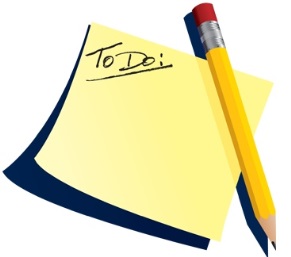 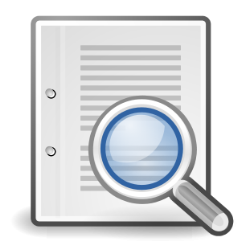 C1 Patient confidentiality and data protectionYou  promote patient confidentiality and do all you can in keeping patients data protected C2 Clinical decision making You  foster the priciple of joint decision-making looking at the patient’s best interestC3 Consent and communicating NHS treatment optionsYou  communicate information to your patients keeping them fully informed throughout their course of treatment C1 Patient Confidentiality and Data ProtectionYou  promote patient confidentiality and do all you can in keeping patients data protected C4 Managing difficult patientsYou  can handle some difficult patients C5 Clinical record keepingYou compose accurate, clear and concise clinical records